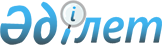 О национальной переписи населения Республики Казахстан в 2009 годуПостановление Правительства Республики Казахстан от 28 ноября 2007 года N 1138

      Правительство Республики Казахстан ПОСТАНОВЛЯЕТ: 

      1. Провести национальную перепись населения Республики Казахстан в период с 25 февраля по 6 марта 2009 года. 

      2. Утвердить прилагаемый План мероприятий проведения национальной переписи населения Республики Казахстан. 

      3. Рекомендовать местным исполнительным органам в период с 1 июля 2008 года по 1 апреля 2009 года не вносить предложений об образовании, упразднении и преобразовании административно-территориальных единиц и переименовании улиц. 

      4. Настоящее постановление вводится в действие по истечении десяти календарных дней со дня первого официального опубликования.       Премьер-Министр 

      Республики Казахстан Утвержден          

постановлением Правительства 

Республики Казахстан    

от 28 ноября 2007 года N 1138        Сноска. План с изменениями, внесенными постановлениями Правительства РК от 23.12.2008 N 1227; от 20.03.2009 N 362; от 15.12.2009 N 2132; от 25.05.2010 № 464.

                             План 

    мероприятий проведения национальной переписи населения 

                      Республики Казахстан        Примечания: 

      * объемы финансирования на 2009-2011 годы будут уточняться при формировании республиканского бюджета на соответствующий год. 

      Расшифровка аббревиатур: 

      АС   - Агентство Республики Казахстан по статистике; 

      АУЗР - Агентство Республики Казахстан по управлению 

             земельными ресурсами; 

      МКИ  - Министерство культуры и информации Республики 

             Казахстан; 

      МТК  - Министерство транспорта и коммуникаций Республики 

             Казахстан; 

      МО   - Министерство обороны Республики Казахстан; 

      МВД  - Министерство внутренних дел Республики Казахстан; 

      МЧС  - Министерство чрезвычайных ситуаций Республики 

             Казахстан; 

      КНБ  - Комитет национальной безопасности Республики 

             Казахстан; 

      МЮ   - Министерство юстиции Республики Казахстан; 

      МИД  - Министерство иностранных дел Республики Казахстан; 

      МЗ   - Министерство здравоохранения Республики Казахстан; 

      МОН  - Министерство образования и науки Республики Казахстан. 
					© 2012. РГП на ПХВ «Институт законодательства и правовой информации Республики Казахстан» Министерства юстиции Республики Казахстан
				N п/п Мероприятие Форма 

завершения Ответ- 

ственные 

за испол- 

нение Срок 

испол- 

нения Предпола- 

гаемые 

расходы 

(тыс. 

тенге) Источ- 

ники 

финанси- 

рования 1 2 3 4 5 6 7 2007 год 
1. Разработка и 

утверждение 

организационно- методологичес- 

ких положений, 

инструктивных 

материалов и 

инструментария Приказ АС АС и 

другие 

заинтере-

сованные 

государ- 

ственные 

органы Декабрь

2007 

года Не тре- 

буются 2. Создание комис-сий содействия 

проведению 

национальной 

переписи насе- 

ления Республи-

ки Казахстан в 

2009 году 

(далее - 

перепись насе- 

ления) на рес- 

публиканском, 

областном 

уровнях ПостановлениеПравительства

Республики 

Казахстан, 

акиматов 

областей 

(городов 

Алматы, 

Астаны) АС и 

местные 

исполни- 

тельные 

органы Декабрь

2007 

года Не тре- 

буются 2008 год 
3. Разработка и 

утверждение 

календарного и

организацион-

ного планов 

проведения переписи населения Приказ АС АС Декабрь 

2008 

года Не тре- 

буются 4. Разработка, 

апробирование

инструмента-

рия, 

программных 

продуктов для 

обработки дан- 

ных переписи 

населения Программные 

продукты АС 2008- 

2010 

годы 2008 - 

7419,0Респуб- 

ликан- 

ский 

бюджет 5. Проведение 

мероприятий, 

обеспечивающих 

полноту охвата 

населения пере-

писью и качест-ва получаемых 

итогов: 

уточнение пе- 

речня и границ 

администра- 

тивно- 

территориаль-

ных единиц; 

упорядочение 

названия улиц, 

нумерации квар-

талов, домов и 

квартир; 

проведение про-верок правиль- 

ности регистра-ции и полноты 

учета 

населения; 

составление 

регистраторами 

списков домов 

в населенных 

пунктах Информация в 

АС МЮ и 

местные 

исполни- 

тельные 

органы IV квартал

2008 

года Не тре- 

буются 6. Изготовление 

картографичес- 

ких материалов 

(схематических 

планов город- 

ских и сельских 

поселений, карт 

административ- 

ных районов) Схематические

карты 

администра- 

тивных 

объектов АС, АУЗР III квартал

2008 

года 2008 - 

22680,0 Респуб- 

ликан- 

ский 

бюджет 7. Изготовление, 

тиражирование и рассылка 

переписной 

документации Акт 

выполненных 

работ АС 2008- 

2009 

годы 2008 -

1144666,0Респуб- 

ликан- 

ский 

бюджет 8. Приобретение 

оборудования, 

оргтехники, 

программных 

продуктов, авто- 

транспортных средств и 

прочих товаров Акт приема- 

передачи 

товаров АС 2008 

год 2008 - 958379,0; 2009 - 513165,0 Респуб- 

ликан- 

ский 

бюджет 9. Проведение 

массово- разъяснительной

работы Акт 

выполненных 

работ АС, МКИ 

и местные 

исполни- 

тельные 

органы 2008- 

2009 

годы 2008 - 

9387,0 Респуб- 

ликан- 

ский 

бюджет 10. Обучение и 

обеспечение 

помещениями 

переписного 

персонала Информация в 

АС АС и 

местные 

исполни- 

тельные 

органы 2008- 

2011 

годы 2008 - 53939,0; 2009 - 78345,0;

2010 - 

1200,0;

2011 -

5300,0*Респуб- 

ликан- 

ский 

бюджет 10-1Приобретение

прочих услуг в

рамках программы

проведения

национальной

переписи

населенияУслугиАС2008 год2008 - 236149,0;

2009 -

21930,0Респуб- 

ликан- 

ский 

бюджет2009 год 
11. Проведение 

переписи 

населения:предварительный

обход счетчика-ми всех 

строений и 

помещений; 

проведение 

опроса 

населения; 

проведение 

контрольных 

обходов жилых 

помещений счет-ного участка с 

целью проверки 

полноты и 

правильности 

учета населения Базы данных АС, МВД 

и местные 

исполни- 

тельные 

органы I квартал

2009 

года 2008 - 201570,0; 2009 - 2492014,0Респуб- 

ликан- 

ский 

бюджет 12. Проведение пе- 

реписи населе- 

ния на железно- 

дорожных вокза- 

лах, аэропор- 

тах, автовокза- 

лах, речных и 

морских 

вокзалах Базы данных АС, МТК 

и местные 

исполни- 

тельные 

органы Фев- 

раль- 

март 

2009 

года Не тре- 

буются 13. Проведение пе- 

реписи военно- 

служащих и 

гражданского 

населения 

(включая членов 

семей военно- 

служащих), 

проживающих на 

территориях 

воинских частей 

и закрытых ад- 

министративно-территориальных

единиц; лиц 

отбывающих на- 

казание в виде 

лишения свободы 

и содержащихся 

в следственных 

изоляторах; 

граждан Рес- 

публики Казах- 

стан находящих-

ся за пределами 

страны в связи 

со служебной 

командировкой 

или выполнением 

служебных обя- 

занностей сро- 

ком от одного 

года и более 

(включая членов 

их семей); лиц 

проживающих и 

(или) находя- 

щихся в учреж- 

дениях социаль- 

ной адаптации 

или обеспечения Базы данных АС, МО, 

МВД, МЧС, 

КНБ (по 

согласо- 

ванию), 

МЮ, МИД, 

МЗ, МОН 

и местные 

исполни- 

тельные 

органы Фев- 

раль- 

март 

2009 

года Не тре- 

буются 2010 год 
14. Обработка баз 

данных и полу- 

чение итогов 

переписи 

населения Статистичес- 

кие таблицы АС 2009- 

2010 

годы 2009 -

148029,0 Респуб- 

ликан- 

ский 

бюджет15. Публикация ито-гов переписи 

населения Статистичес- 

кие сборники АС 2009 - 

2011 

годы 2009 -

3467,0;

2010 -

19845,0;

2011 - 

28700,0* Респуб- 

ликан- 

ский 

бюджет 